13. 10. 2020    Workshop s odborníkem na téma:„Zdravý životní styl s výživovým poradcem a fitness trenérkou“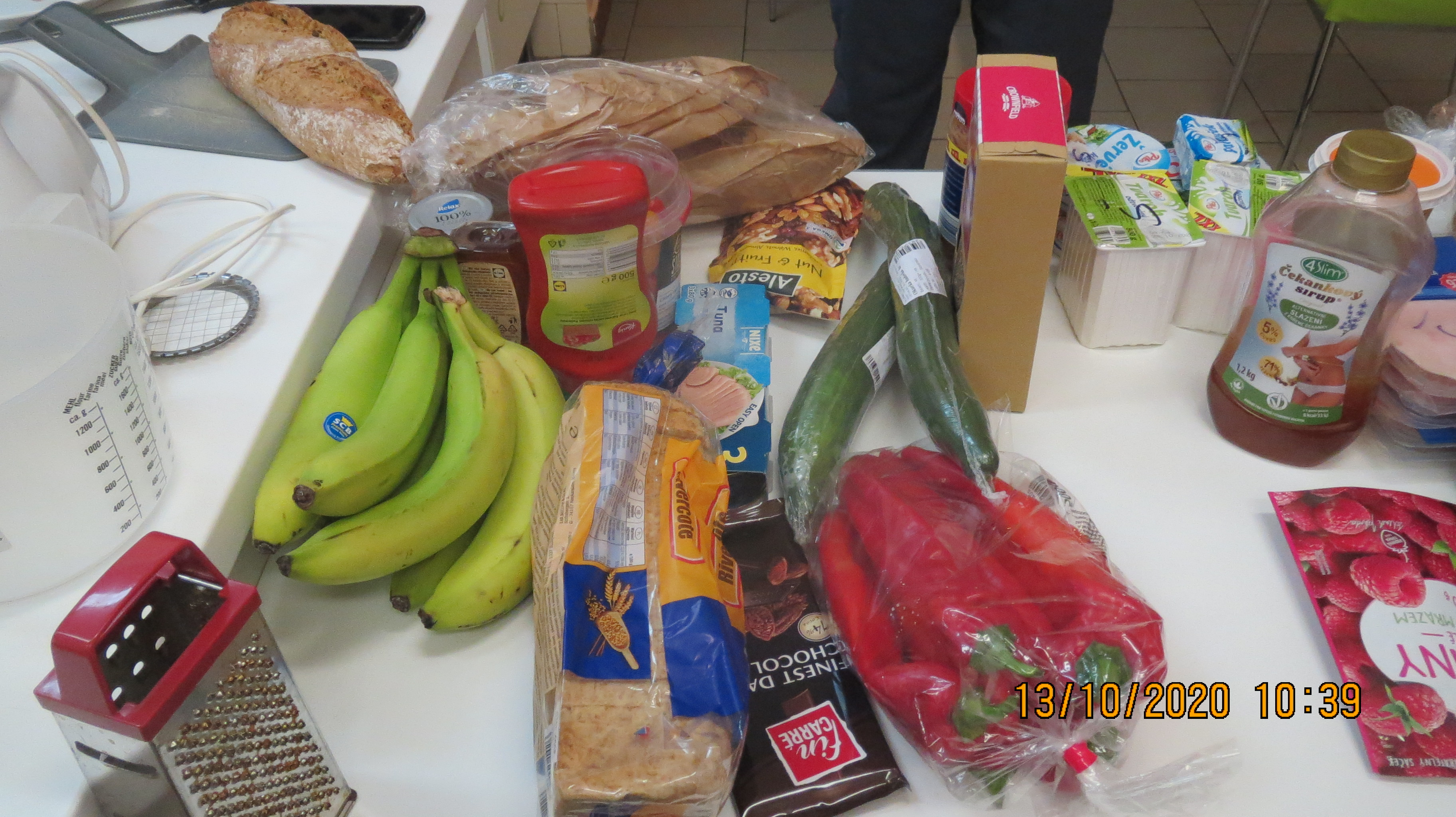 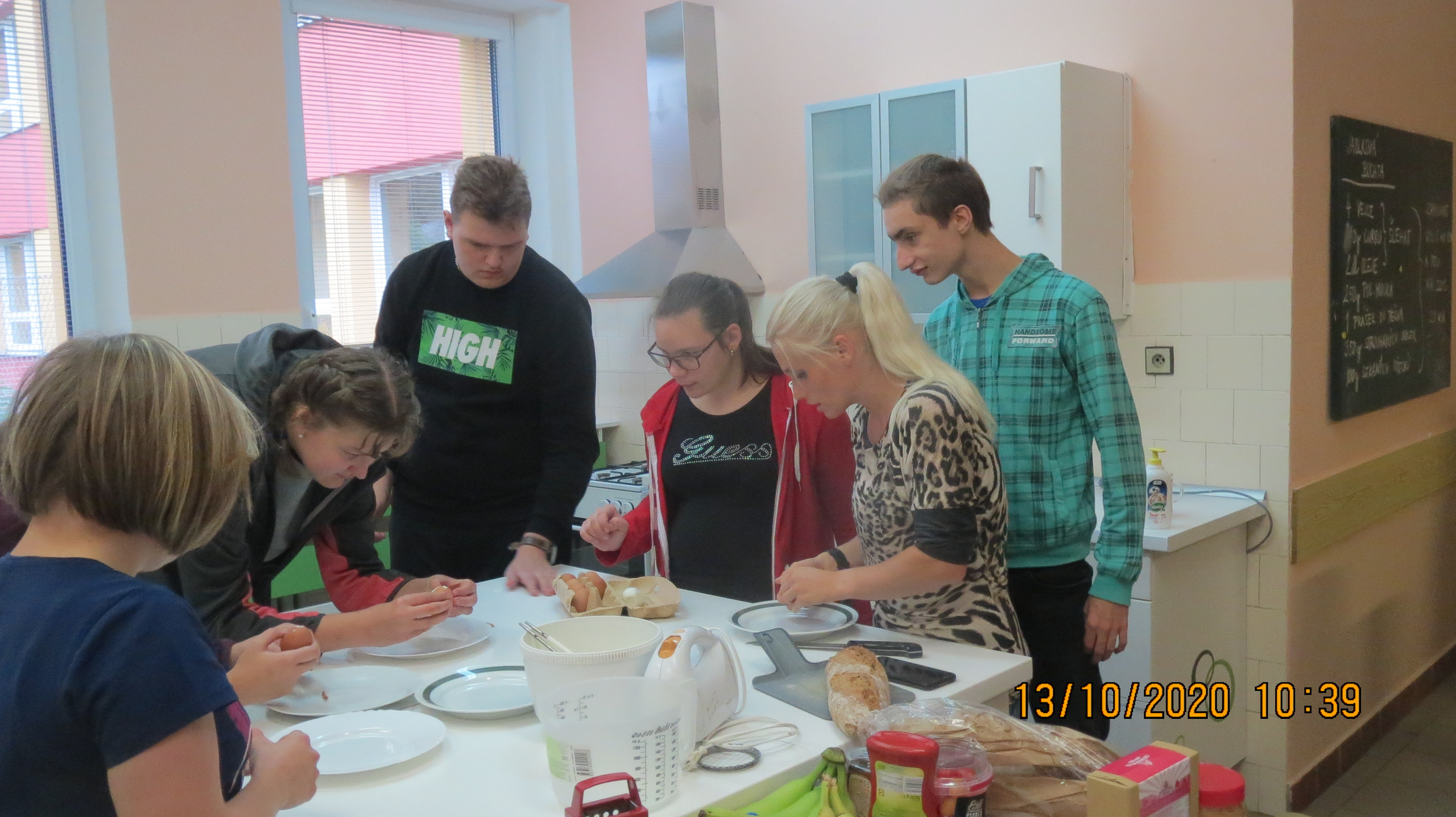 